3GPP TSG-SA5 Meeting #155	S5-24312127 - 31 May 2024, Jeju, South Korea 	revision of S5-242334Source:	Nokia, Nokia Shanghai BellTitle:	pCR 28.867 CCL Coordination capabilitiesDocument for:	ApprovalAgenda Item:	6.19.41	Decision/action requestedDiscuss and agree on the text2	References[1] 	3GPP TR 28.867-010 “Closed control loop management”.3	RationaleMultiple CCLs acting along each other in the same environment are expected to affect one another i.e., there may be conflicts which need to be detected and the  resolutions executed. The operation of these CCLs needs to be coordinated. This pCR introduces the set of capabilities that may be needed for coordination of Closed Control Loops as well as the alternative approaches on how to handle any such conflict detection and resolution.4	Detailed proposalStart of First change4	Concepts and background5. 			Use Cases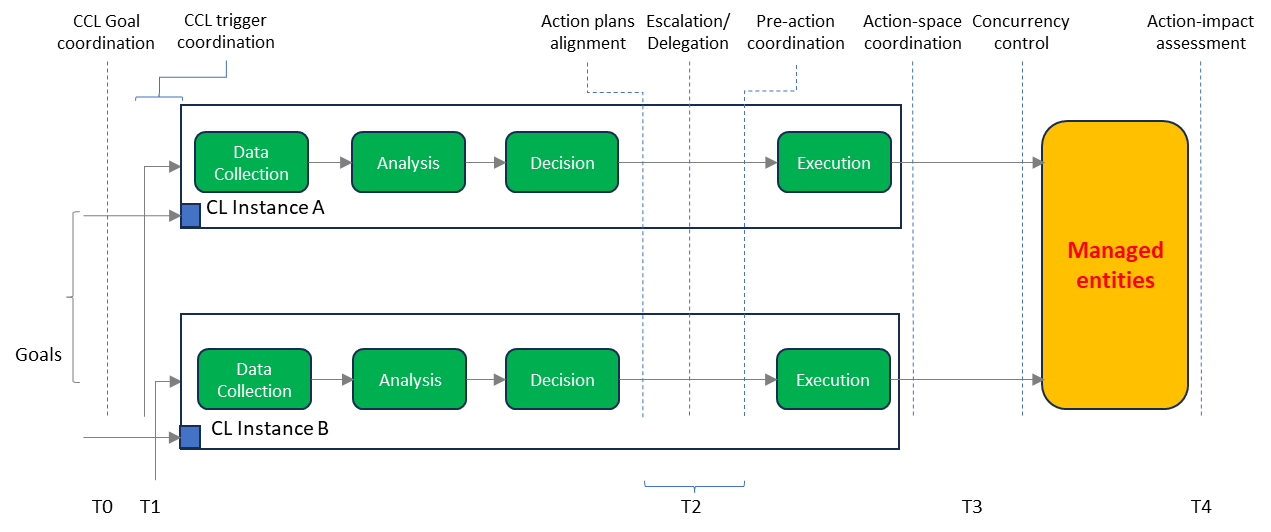 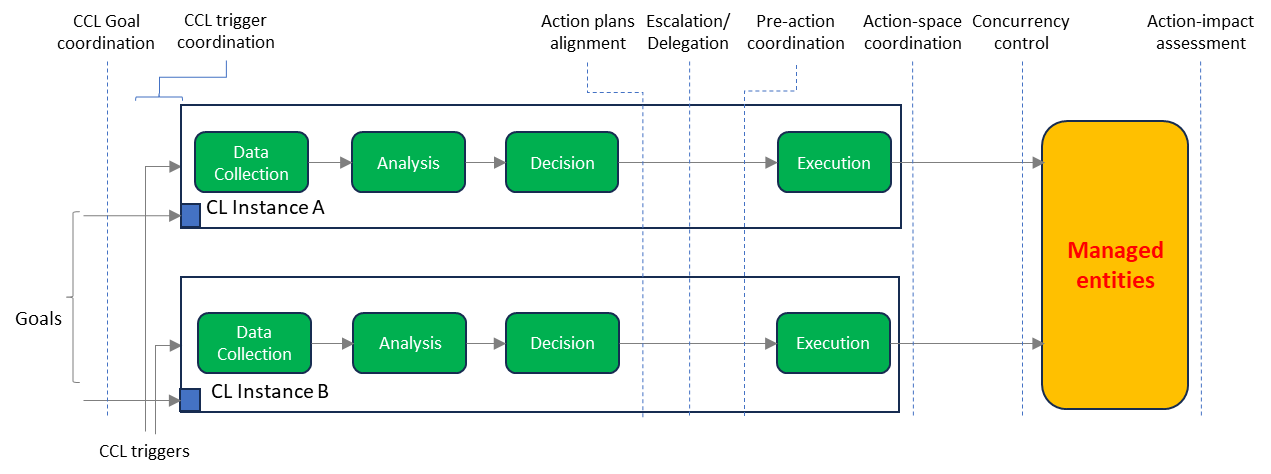 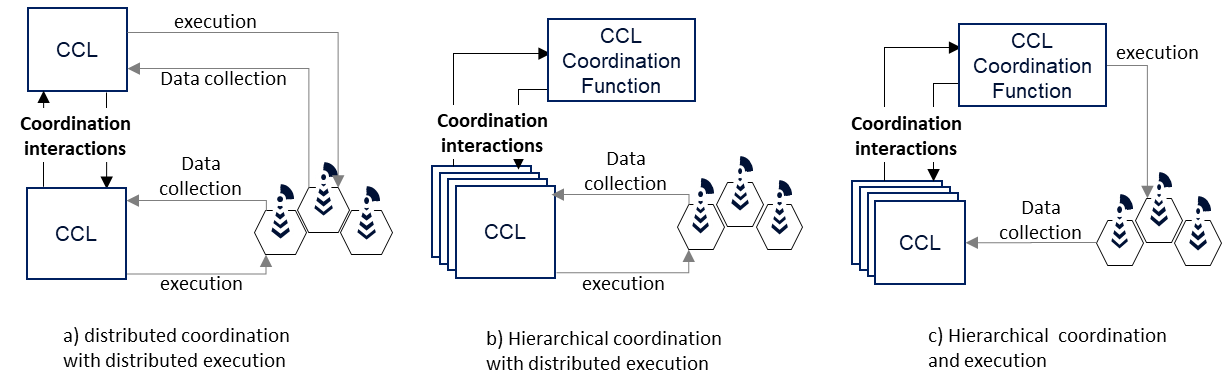 End of modifications